Kathleen Murphy Art – Lesson PlansWeek 6.0 - Sept 9, 2013 Grade 3/4/5 – Family drawing using Pointillism / Impressionist art Week 4Focus :  Complete small practice dot painting, using rubric to determine compliance and completion.Impressionist Art and Pointillism – (see Portfolio book for grade 3) pages 14-19 George Seurat (1859 – 1891),  A Sunday Afternoon on the Island of La Grande Jatte Other artworks by Seurat – on display wall.The Circus – Le Circue ( Portforio 3-1B)1890-91Seinne at Le Grande Jatte - 1888Key vocabulary:Procedures – as in clean up procedures for paintingPlanning and practice – the process that Seurat used to make paintings, Studies – Practice sketches/paintings that came before the final paintingContrast – principle of design where one color stands out against another colorAZ Art Standards:  Concept #1 , Strand 2, Art worlds, Role that art plays in culture/historyConcept 2. Materials, Tools, and Techniques: Use materials, tools, and techniques in his or her own artworkConcept 3. Elements and Principles: Use elements of art and principles of design in his or her own artwork . (shapes, line  and color)Concept 4.Meanings or Purposes: Express ideas to communicate meanings or purposes in artwork.Objectives – I will follow artroom procedures and cleanup instructions the first time.I can use a variety of tools to complete a sample dot painting, according to the rubricQuestion of the day: What combination of colors will you use in your ground and in your dog to make sure there is contrast and the dog is not camouflaged.Materials: manila paper cut in quarter sheets, block paints, water containers, q-tips,pencils with unused erasers, paper towels,  markers, pencils. Third grade Portfolio Book (page  16, 18 1nd 19 ) Picture of  Sunday Afternoon on the Island of La Grande Jatte (on front wall), (utube video of dot painting if there is time)http://www.youtube.com/watch?v=xIRSRzmfVnw, Lesson Steps: Anticipatory Set: review of dot painting and its connection to Pointillism, George Seurat and more interesting facts about him, his life and process. Review of a few student paintings that are finished and what works about them.Review procedures: Entering class lineup and name handout, question for buddy buzz, objectives. Move to carpet area. In carpet area – show u tube examples of dot painting. Review procedures for dot painting (example Portfolio page 18) and the rubric of what all practice paintings need to be complete.Move to tables, complete practice dot paintings. This is week 3.Cleanup – Students will dispose of q tips in container on table. Tempera block paints back on small tray. Brushes cleaned with water in center of table in painting carriers with bristles up. close – silent ball – one painting rule.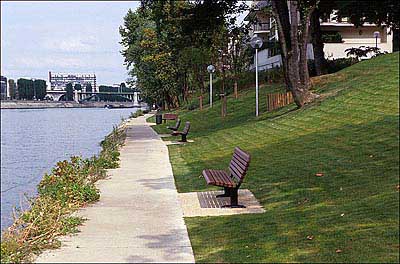 La Grande Jatte today (suburb of Paris)